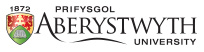         Daily Quadbike/ ATV (All Terrain Vehicle)                                                        defect check sheet                                                  (THIS CHECK MUST BE CARRIED OUT AND COMPLETED BY THE OPERATOR PRIOR TO DAILY FIRST USE, TO ENSURE THAT THE QUADBIKE/ ATV IS SAFE AND ROADWORTHY. THE QUADBIKE/ ATV MUST NOT BE DRIVEN IF IT IS UNSAFE OR UNROADWORTHY)By signing the below, I confirm that I have performed all the above checks thoroughly and correctly in section A, that are relevant to the Quadbike/ ATV. If a defect is identified in section A or throughout the working day, it must be noted in Section B and reported to my line manager.MonTuesWedThursFriSatSunStart odometer(Miles/KM/Hours)End odometer(Miles/KM/Hours)Satisfactory (✔)         Unsatisfactory and requires attention (R)                Not applicable (N/A)SECTION AMonTuesWedThursFriSatSunOperator- Fit and well, trained to operate a quadbike/ ATV with a full valid driving licence (road use).Controls- Undamaged (free from oil and dirt), operating and functioning correctlyEngine stop switch- Operating and functioning correctlyThrottle control and reverse selector- Operating and functioning correctlyWarning lights- No warning lights showingHorn- Works fully when operatedSteering- Left/ right, no excessive play and functioning smoothlyBrakes- Parking and service brake operating correctly, lever conditionSeat belt/s- Seatbelt/s, serviceable, undamaged operating correctly (if applicable)Seat and Cargo rack- secure and undamagedAll lights and indicators- Operating and functioning correctlyNumberplate/s, reflectors and lenses- Undamaged, clean and clearly visibleGuards, wheel arches, body & mudflaps- Undamaged, secure and no sharp edgesWipers & washers- Wipers & washer jets when operated, clear the whole screen fullyWindows- Undamaged, unobscured, allows full visibility for the operator (if applicable)Mirrors- Undamaged, positioned correctly, unobscured, allows full visibility for operatorSECTION AMonTuesWedThursFriSatSunDoors- Open and close correctly, all doors are secure when closed (if applicable)Tyres- Inflated correctly, with legal tread depth, undamaged, no bulges or cords showingWheel security- Secure and undamaged, no excessive damage to the wheel rimCooling system- Coolant level checked and correct, or air cooled (fins clean)Engine oil- Level checked and is correct- check for leaksBattery- Secure and undamagedFuel- Sufficient fuel for the task, fuel cap secure and no fuel leaksUnderbody and exhaust (muffler shell)- clear of dirt, debris and vegetationSmoke emissions and exhaust- Good condition, no excessive smoke coming outSecurity and size of load- Not overloaded, overweight and load is secureTrailer hitch- Operational, secure and functioning correctlyFirst aid kit- Present (if issued)Fire extinguisher- Correct pressure (green on gauge) and pins in place (if issued)Helmet/PPE- Correct and complies with appropriate standardsMonTuesWedThursFriSatSunDriver signatureSECTION B – List any deficiencies/ defect below (to be reported to line manager)                                                                                                                                                                                                                                                                           Reported to……………………………………………………………………………………………………………………Date and time…………………………………SECTION C-Action taken to rectify deficiencies/ defect by line managerLine manager signature……………………………………………………………………………………………………..Date and time…………………………………..